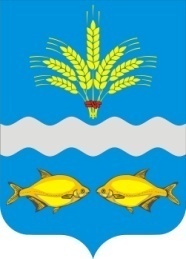 РОССИЙСКАЯ ФЕДЕРАЦИЯРОСТОВСКАЯ ОБЛАСТЬ  НЕКЛИНОВСКИЙ РАЙОНМУНИЦИПАЛЬНОЕ ОБРАЗОВАНИЕ «СИНЯВСКОЕ СЕЛЬСКОЕ ПОСЕЛЕНИЕ»АДМИНИСТРАЦИЯ СИНЯВСКОГО СЕЛЬСКОГО ПОСЕЛЕНИЯПОСТАНОВЛЕНИЕс. Синявское«29» июля  2018г.	№ 36«Об утверждении перечня муниципальных услуг, предоставление которых не осуществляется Администрацией Синявского сельского поселения посредством комплексного запроса»В соответствии Федеральным законом от 06.10.2003 №131-ФЗ «Об общих принципах организации местного самоуправления в Российской Федерации», Федеральным законом от 27.07.2010 № 210-ФЗ «Об организации предоставления государственных и муниципальных услуг», руководствуясь Уставом муниципального образования «Синявское сельское поселение»,   Администрация Синявского сельского поселенияПОСТАНОВЛЯЕТ:Утвердить перечень муниципальных услуг, предоставление которых не осуществляется Администрацией Синявского сельского поселения посредством комплексного запроса, согласно приложению.Ведущему специалисту Администрации  Синявского сельского поселения Савченко Н.С. обеспечить официальное опубликование (обнародование) настоящего постановления и разместить его на официальном сайте Администрации Синявского сельского поселения в информационно-телекоммуникационной сети «Интернет».Настоящее постановление вступает в силу со дня его официального опубликования (обнародования).Контроль за исполнением постановления оставляю за собой.Глава АдминистрацииСинявского сельского поселения	Л.Н. ЕрмоловаПриложениек Постановлению Администрации Синявского сельского поселения от  29.07.2018 № 36ПЕРЕЧЕНЬ МУНИЦИПАЛЬНЫХ УСЛУГ, предоставление  которых не осуществляется Администрацией Синявского сельского поселения посредством комплексного запросаПрисвоение или аннулирование адреса объекта адресации.Предоставление в безвозмездное пользование, аренду муниципального имущества (за исключением земельных участков), находящегося в муниципальной собственности.Предоставление земельных участков, находящихся в муниципальной собственности, в собственность или аренду без проведения торгов.Выдача согласований на передачу арендатором прав по договору аренды земельного участка,находящегося в муниципальной собственности, третьим лицам или на передачу земельного участка в субаренду.Выдача арендатору земельного участка, находящегося в муниципальной собственности, согласия на залог права аренды.Прекращение права аренды земельного участка, находящегося в муниципальной собственности.Предоставление земельных участков, находящихся в муниципальной собственности, в безвозмездное пользование.Предоставление земельных участков, находящихся в муниципальной собственности, без проведения торгов гражданам и крестьянским (фермерским) хозяйствам для индивидуального жилищного строительства, ведения личного подсобного хозяйства, садоводства, дачного хозяйства, и осуществления крестьянского (фермерского) хозяйства.Предоставление информации о муниципальном имуществе из реестра муниципального имущества муниципального образования «Синявское сельское поселение».Предоставление разрешения на условно-разрешенный вид использования земельного участка или объекта капитального строительства.Предоставление разрешения на отклонение от предельных параметров разрешенного строительства, реконструкции объектов капитального строительства.Прием заявлений и выдача документов о согласовании переустройства и (или) перепланировки жилого помещения.Признание в муниципальном и частном жилом фонде в установленном порядке помещения жилым помещением, жилого помещения непригодным для проживания и многоквартирного дома аварийным и подлежащим сносу или реконструкции.Принятие документов, а также выдача решений о переводе или об отказе в переводе жилого помещения в нежилое или нежилого помещения в жилое помещение.Заключение договора социального найма жилого помещения, находящегося в муниципальной собственности.Предоставление отдельных видов жилых помещений муниципального специализированного жилищного фонда.Признание граждан, нуждающимися в улучшении жилищных условий для участия в мероприятиях, предусмотренных федеральными, региональными и муниципальными программами, а также в целях реализации федеральных и региональных законов, принятых в целях обеспечения граждан жилыми помещениями.     18.  Выдача копий (дубликатов) нормативных правовых актов Администрации Синявского сельского поселения.